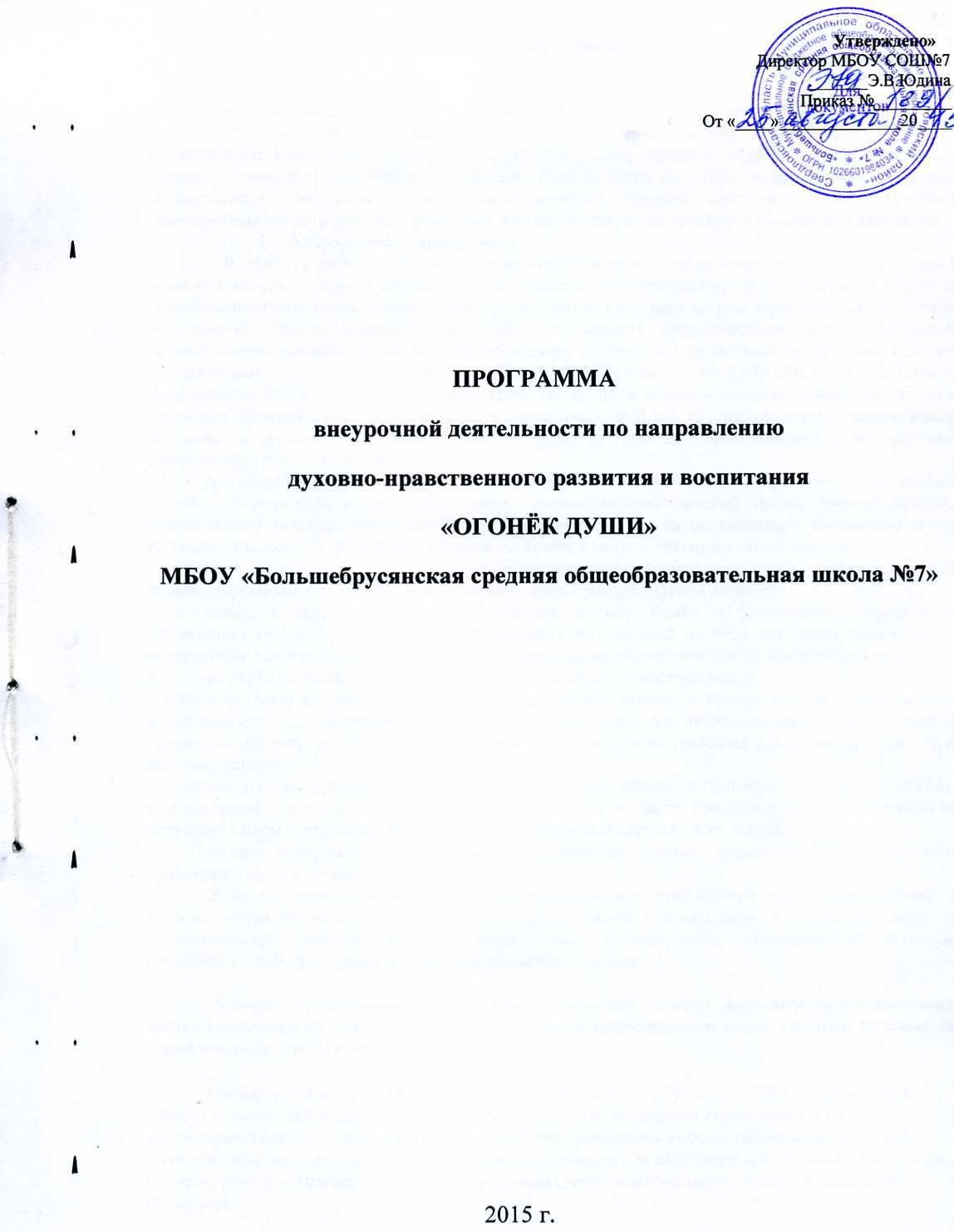                                             Пояснительная записка.Анализ ситуации.           В наше время перед любым учителем и классным руководителем  встаёт ряд проблем, касающихся процесса воспитания. Причина этому лежит в смене ценностей общества. Нравственные изменения, с которыми встретилось наше общество в результате политических перемен, оказывают негативное воздействие, прежде всего на детей, подростков и молодёжь. Подрастающее поколение  имеет недостаточный уровень сформированности духовно-нравственных качеств личности учащихся, что препятствует их успешной социальной адаптации. Актуальность программы.   В связи с этим проблемы духовно-нравственного воспитания относятся на данный момент к самым острым и актуальным не только в педагогическом, но и социальном плане. В обоснование этого факта можно привести постоянно растущие цифры преступности, особенно молодёжной. Задача духовно-нравственного воспитания подрастающего поколения имеет чрезвычайную значимость; ее, без преувеличения, необходимо осмыслить сегодня как одну из приоритетных в деле обеспечения НАЦИОНАЛЬНОЙ  БЕЗОПАСНОСТИ СТРАНЫ.  Возрождение России, поддержание ее статуса как великой державы сегодня связано не только с решением политических, экономических и социальных проблем, но, прежде всего, с воспитанием Человека в человеке, формированием у него духовности, нравственности, исторически сложившейся российской ментальности.Об актуальности духовно- нравственного воспитания  в школе свидетельствуют многие кризисные явления современной жизни: наркомания, криминализация детской среды, низкий уровень общественной морали, утрата семейных ценностей, упадок патриотического воспитания и др.  Актуальность данной программы  связана, по крайней мере, с четырьмя положениями:- во-первых, наше общество нуждается в подготовке широко образованных, высоконравственных людей, обладающих не только знаниями, но и прекрасными чертами личности;- во-вторых, в современном мире маленький человек живёт и развивается, окружённый множеством разнообразных источников сильного воздействия на него как позитивного, так и негативного характера, которые (источники) ежедневно обрушиваются на неокрепший интеллект и чувства ребёнка, на ещё только формирующуюся сферу нравственности;- в-третьих, само по себе образование не гарантирует высокого уровня духовно-нравственной воспитанности, т.к. воспитанность – это качество личности, определяющее в повседневном поведении человека его отношение к другим людям на основе уважения и доброжелательности к каждому человеку.- в-четвёртых, вооружение нравственными знаниями важно и потому, что они не только информируют  школьника о нормах поведения, но и дают представления о последствиях нарушения норм или последствиях данного поступка для окружающих людей.         Поэтому появилась  необходимость увеличения усилий педагогов по   духовно- нравственному воспитанию школьников. Духовно-нравственное воспитание предполагает становление отношений ребенка к Родине, обществу, коллективу, людям, к труду, своим обязанностям и к самому себе, и, соответственно, развитие качеств: патриотизма, толерантности, товарищества, активное отношение к действительности, глубокое уважение к людям. Духовно- нравственное  воспитание учащихся сегодня является первостепенной задачей современной образовательной системы и представляет собой важный компонент социального заказа для образования. Целью духовно-нравственного развития и воспитания обучающихся на ступени основного общего образования является социально-педагогическая поддержка становления и развития высоконравственного, творческого, компетентного гражданина России, принимающего судьбу Отечества как свою личную, осознающего ответственность за настоящее и будущее своей страны, укоренённого в духовных и культурных традициях многонационального народа Российской Федерации.Задачи духовно-нравственного развития и воспитания обучающихся на ступени основного общего образования:формирование доступных  школьнику знаний о духовных ценностях, представленных в культуре народов России; осознание принадлежности к родному народу, стране, государству, интерес и чувство сопричастности современным событиям и истории России; развитие толерантных чувств, уважительного отношения к другой национальности, вере, религии; развитие готовности к нравственному поведению, культуре и этике взаимоотношений с окружающим миром; развитие положительных качеств личности, определяющих выполнение социальных ролей ученика; воспитание способности к духовному самообогащению, рефлексивным проявлениям, самооценке и самоконтролю поведения. Учитывая требования времени,  разработана программа духовно-нравственного развития под общим названием «Огонёк души», направленная на формирование у  школьников духовно – нравственных ценностей, воспитание бережного отношения к традициям русского народа и историческому наследию Родины.Актуальность программы определяется потребностью общества в духовно – нравственном воспитании как необходимом элементе сохранения и дальнейшего развития социума.Программа предназначена для  школьников, учащихся 1-5 классов  (7-11 лет).Программа рассчитана на   5 летФорма организации занятий – групповая.Цель программы: воспитание духовно-нравственной личности на основе приобщения  школьников к национальному наследию русской православной культуры.Задачи: Формировать чувство любви к Родине на основе изучения национальных культурных традиций.Способствовать осознанию своих культурных и родовых корней.Развивать гражданское самосознание. Приобщать детей к великому русскому искусству.Поднимать уровень музыкальной и художественной культуры детей, развивать сознательное отношение к творческому процессу. Вовлекать родителей в учебно-воспитательный процесс, в организацию и проведение массовых мероприятий.Объём программыФормы занятий: беседа, дискуссия, игра, экскурсия, концерт, диспут, исследование,  конференция, театрализация и т. д.Прогнозируемые  результаты. Программа даёт возможность повысить духовно – нравственный уровень учеников, патриотическое и гражданское сознание и самосознание, уровень знаний отечественной истории и культуры, коммуникативную толерантность.К концу первого года обучения учащиеся должны:Знать:Смысл нравственных понятий (доброта, честность, дружба, взаимовыручка).Ценность, значимость книги.Традиции изученных православных праздников.Виды русских народных песен.Роль и значение устного народного творчества в жизни русского народа.Основные жанры и виды изобразительного искусства.Отдельные произведения выдающихся русских художников.Уметь:Пользоваться различными вариантами слов-утешений, одобрений, вразумлений.Проявлять в делах заботу о родителях.Пользоваться книгой, как источником знаний.Трудиться в коллективе, опираясь на поддержку и взаимопонимание товарищей.Использовать художественные материалы, создавать, творческую работу на основе собственного замысла.Сравнивать различные виды и жанры изобразительного искусства, узнавать отдельные произведения художников.Выражать своё отношение к окружающему миру через рисунок, песню, танец.К концу второго года обучения учащиеся должныЗнать:Значение своего имени.Составляющие основу семьи (любовь, забота, согласие, почитание родителей).Семейные традиции и реликвии.Уклад и традиции   городской и деревенской жизни русского народа.Традиции изученных православных праздников.Виды детского фольклора.Роль и значение устного народного творчества в жизни русского народа.Виды декоративно-прикладного искусства.Известные центры художественных ремёселРоссии.Уметь:Дорожить доброй молвой о семье.Раскрывать связи между прошлым и настоящим на основе знаний о родословной семьи.Находить отличительные черты между городской жизнью и деревенской.Использовать приобретённые знания, умения в практической деятельности и в повседневной жизни. Выражать своё отношение к окружающему миру через рисунок, песню, танец.К концу третьего года обучения учащиеся должныЗнать:Смысл основных критериев духовно-нравственных понятий (вера, надежда, любовь, мудрость).Сравнивать различные виды изобразительного искусства (графики, живописи, декоративно-прикладного искусства).Использовать художественные материалы (гуашь, цветные карандаши, акварель). Применять основные средства художественной выразительности в рисунке, в декоративных и конструктивных работах.Знать виды и жанры народного искусства (музыка, танец, устное народное творчество).Уметь:Использовать народную мудрость предков в жизненных ситуациях.Пользоваться энциклопедической и справочной литературой как источником знаний.Решать творческие задачи на уровне импровизаций.Передавать настроение в собственной творческой работе.Использовать в индивидуальной и коллективной деятельности различные художественные техники (коллаж, аппликация,  конструирование).Понимать специфику народного праздника, знать простейшие элементы русского танца.Использовать приобретённые знания, умения в практической деятельности   и в повседневной жизни для самостоятельной творческой деятельности.Пополнять свой активный словарный запас, в процессе изучения устного народного творчества.К концу четвёртого года обучения учащиеся должныЗнать:Традиции и обычаи русского народаИмена знаменитых людей своей Родины, своего края.Профессии предков. Крупнейшие художественные музеи России.Своеобразие архитектуры и  живописи древней Руси.Особенности и  символическую нагрузку декора народного костюма разных областей России.Роль и значение устного народного творчества в жизни русского народа.Уметь:Трудиться сообща, уважая личность каждого человека.Отстаивать своё мнение, свою позицию.Активно включаться в ситуацию нравственного выбора.Принимать ответственность за своё решение.Выбирать и применять выразительные средства для реализации собственного замысла в художественном изделии.Исполнять хороводные песни.Календарно-тематическое планирование кружка «Огонёк души»                   1класс, 34 часа.Календарно-тематическое планирование кружка «Огонёк души»                               2 класс, 34 часа.Календарно-тематическое планирование кружка «Огонёк души»                               3класс, 34 часа.Календарно-тематическое планирование кружка «Огонёк души»                         4 -5 класс, 34 часа.Список литературных источников.Азбука нравственного воспитания / Под ред. И.А. Каирова и О.С. Богдановой. М.: Просвещение, 1979.Богданов С.Г. Творческая работа сельских школьников // Открытая школа. 2002. - №3.Бондаревская Е.В. Ценностно-смысловые ориентации стратегическое направление развития сельской школы // Педагогика. - 2002. - №5.Буданцова А.А. Фольклор как средство формирования эмпатической культуры учащихся: Учеб.пособие. Чебоксары: ЧГПУ, 2005.Бушмелева Е.А. Концепция духовно-нравственного развития школьника // Классный руководитель. 1999. - №3.Данилов А.П. Семья, школа, СМИ: единый подход к воспитанию: нравственное воспитание // Интегральная педагогика. 2001. - Спец. вып.Зазыкин С.А., Громов П.Р. Методическое обеспечение воспитательного процесса в сельской школе. М.: Центр, 2000.Курчина В. Воспитание эффективно, если оно системно: сельские школы // Народное образование. 2003. - №10.Лопатина А. Книга для занятий по духовному воспитанию. Кн.1: Рассказы о мировых религиях, сказки, истории и притчи, игры, занятия и беседы. М.: Русский Раритет, 1996.Лопатина А. Книга для занятий по духовному воспитанию. Кн.2: Природа глазами души; Беседы о высшем смысле жизни; Медиативные сказки; Вопросы и задания духовно-нравственного содержания. — М.: Сфера, 1999.Пионтковский В. Нравственная культура как педагогическая проблема // Учитель. 2004. - №4.Шевченко Л.Л. Проект программы «Основы православной культуры». М. -2002.Федеральный государственный стандарт начального общего образования. М. – 2009.Название кружкаКоличество часов в неделюКоличество часов в неделюКоличество часов в неделюКоличество часов в неделюКоличество часов за годКоличество часов за годКоличество часов за годКоличество часов за годНазвание кружка1кл.2кл.3кл.4кл5кл1кл2кл.3кл.4кл.5клОгонёк души111113434343434Направления воспитанияЦенностные установкиПланируемые результаты воспитательной деятельностиВоспитание гражданственности, патриотизма, уважения к правам, свободам и обязанностям человекаЛюбовь к России, своему народу, своему краю; служение Отечеству; правовое государство; гражданское общество; закон и правопорядок; поликультурный мир; свобода личная и национальная; доверие к людям, институтам государства и гражданского общества- учащиеся имеют элементарные представления о политическом устройстве Российского государства, его институтах, их роли  жизни общества;-сформировано отношение к России, своему народу, краю, государственной символике, языку, народным традициям;-учащиеся имеют опыт ролевого взаимодействия и реализации гражданской полиции;--учащиеся имеют опыт социальной и межкультурной коммуникации;-учащиеся имеют представления о правах и обязанностях гражданина, семьянина.Воспитание нравственных чувств и этического сознанияНравственный выбор; жизнь и смысл жизни; справедливость; милосердие; честь; достоинство; уважение к родителям; уважение достоинства человека, равноправие, ответственность и чувство долга; забота и помощь, мораль , честность, щедрость, забота о старших и младших, свобода совести и вероисповедания, толерантность, представление о вере, духовной культуре и светской этике-учащиеся имеют представления о национальных ценностях;-сформировано представление о правилах поведения в ОУ, общественных местах и дома;-сформировано представление о истории страны, религиях России;-у учащихся  сформировано уважительное отношение к родителям, старшим, сверстникам и младшим, бережное отношение ко всему живому;-учащиеся имеют представления о отрицательном влиянии СМИ;--сформировано отрицательное отношение к аморальным поступкам.Воспитание трудолюбия, творческого отношения к учению, труду, жизниУважение к труду, творчество и созидание, стремление к познанию и истине, целеустремленность и настойчивость, бережливость, трудолюбие- у обучающихся сформировано ценностное отношение к труду, творчеству,  уважительное отношение к профессиям;-учащиеся имеют опыт коллективной работы, реализации учебных проектов;-умеют проявлять дисциплинированность, последовательность и настойчивость в выполнении учебных заданий;-у учащихся сформировано  бережное отношение к результатам своего и чужого труда, личным вещам, школьному имуществу.Формирование ценностного отношения к здоровью и здоровому образу жизниЗдоровье физическое и стремление к здоровому образу жизни, здоровье нравственное, психологическое, нервно-психическое и социально-психологическое-у учащихся сформировано ценностное отношение к своему здоровью, здоровью близких и окружающих людей;-учащиеся имеют элементарные представления и значимой роли морали и нравственности в сохранении здоровья человека;-имеют  личный опыт здоровьесберегающей деятельности;-имеют представления о роли физической культуры и спорта для здоровья человека, его образования, труда и творчества;-учащиеся знают о возможном негативном влиянии компьютерных игр, СМИ на здоровье человекаВоспитание ценностного отношения к природе, окружающей средеРодная земля, заповедная природа, планета Земля, экологическое сознание-у учащихся развит интерес к природе;-сформировано понимание активной роли человека в природе, ценностное отношение к растениям и животным.Воспитание ценностного отношения к прекрасному, формирование представлений об эстетических идеалах и ценностяхКрасота, гармония, духовный мир, эстетическое развитие, самовыражение в творчестве и искусстве-учащиеся имеют представления о душевной и физической красоте человека;-сформированы эстетические идеалы, чувство прекрасного, учащиеся умеют видеть красоту природы и труда;-имеют интерес к занятиям художественным творчеством.Тема занятияФорма занятияТребования к уровню подготовки учащихсяУниверсальные учебные действияРезультат работыРаздел1. Слово – 17ч.Не дом хозяина красит, а  хозяин дом.Раздел1. Слово – 17ч.Не дом хозяина красит, а  хозяин дом.Раздел1. Слово – 17ч.Не дом хозяина красит, а  хозяин дом.Раздел1. Слово – 17ч.Не дом хозяина красит, а  хозяин дом.Раздел1. Слово – 17ч.Не дом хозяина красит, а  хозяин дом.1.Моя семьяЧас познанияЗнать свои обязанности в семье.Уметь объяснять, почему для тебя так дорога семья.Умение участвовать в диалоге, отстаивать своё мнение.Формирование картины мира материальной и духовной культуры как продукта творческой предметно -  преобразующей деятельности человекаУстный рассказ «Доброе слово о родителях»2. Здравст-вуй, школа!ИграЗнать правила поведения в школе.Уметь объяснять, почему дети должны учиться.Умение участвовать в диалоге.Формированиемотивации успеха и достижений  школьников.Умение самостоятельно выделить и формулировать познавательную цель.Устный рассказ «Я стал пятиклассником»3.  село Большебрусянское – моя малая Родина.ДискуссияЗнать прежнее название своего села, названия улиц, достопримечатель-ностей села.Уметь мотивировать, чем дорого для тебя твоё село.Развитие композиционного мышления и воображения.Умение вступать в общение друг с другом по поводу искусства, участвовать в диалоге. Формирование основ гражданской идентичности путем знакомства с историческим прошлым своего села.Устный рассказ «Моё родное село»4. Я среди друзей.ДискуссияЗнать правила честной дружбы.	Уметь объяснять  значение понятия «настоящий друг».Построение логической цепи рассуждения.Умение решать творческие задачи на уровне импровизаций.Коллективная аппликация «Букет дружбы»5. Верный друг.ДискуссияЗнать, как должен поступить настоящий друг в различных ситуациях.Уметь использовать приёмы общения, позволяющие осуществить благоприятный контакт в общении.Умение вступать в общение друг с другом, участвовать в диалоге.Развитие коммуникативной компетентности  школьников на основе организации совместно- продуктивной деятельности.Памятка «Заветы для настоящего друга»6. Земля – кормилица.ИграЗнать профессии людей, которые трудятся в поле и на огороде. Уметь распознавать овощи.Умение вступать в общение друг с другом по поводу искусства, участвовать в диалоге.Выбор наиболее эффективных способов решения задач в зависимости от конкретных условий.Игра «Собирай урожай»7. Творчество родителей и детей.Коллективная работаЗнать творческие увлечения своих родителей, какими талантами они обладают.Уметь работать сообща, разделять обязанности, учитывать способности и возможности каждого участника коллективного дела.	Умение выбрать и применить выразительные средства для реализации собственного замысла.Развитие коммуникативной компетентности  школьников на основе организации совместно- продуктивной деятельности.Панно – аппликация «Осенняя сказка»(Природный  материал)Инсценировка музыкальной сказки «Репка»8. Богатство осени.ПраздникЗнать,какой урожай собирают осенью. Уметь использовать приемы общения, позволяющие осуществить благоприятный контакт в общении.Развитие коммуникативной компетентности  школьников на основе организации совместно-продуктивной деятельности.Умение вступать в общение друг с другом, участвовать в диалоге.Праздник «Золотая Осень»9. Мои близкие и родные люди.ДискуссияЗнать варианты благодарения родителей.Уметь проявлять заботливое отношение к родителям, друг к другу.Умение создавать творческие работы на основе собственного замысла.Умение анализировать высказывания, оценивать свою работу  с точки зрения её соответствия творческой задаче.Устное письмо близким людям.10. Семейный лад.Круглый столЗнать семейные праздники, свои обязанности при организации праздника. Уметь проявлять заботливое отношение к родителям, друг к другу.Умение вступать в общение друг с другом по поводу искусства, участвовать в диалоге.Умение создавать творческие работы на основе собственного замысла.Умение с достаточной полнотой и точностью выражать свои мысли в соответствии с задачами и условиями коммуникации.Устный журнал «Любимый семейный праздник»11. Благодарение Родительская любовь.Час познания.Знать варианты благодарения родителей.Уметь выражать свою благодарность близким тебе людям.Владение монологической и диалогической формами речи в соответствии с грамматическими и синтаксическими нормами родного языка.Умение обеспечить учёт позиции других людей, умение слушать и вступать в диалог, участвовать в коллективном обсуждении проблем.Устный рассказ «За что я благодарен родителям»12. Красота души.Занятие-размышлениеЗнать правила общения со сверстниками и старшими товарищами.Уметьвысказывать своё отношение к окружающим, ценить положительные качества человека.  Умение выбрать и применить выразительные средства для реализации собственного замысла.Умение управлять поведением партнёра – контроль, коррекция, оценка его действий.Устный рассказ «На кого я хочу быть похожим»13. Русские народные игры.ИграЗнать правила коллективных игр.	Уметь договариваться со сверстниками, распределять роли в  игре.Умение участвовать в диалоге, адекватно воспринимать произведения искусства.Уметь планировать учебное сотрудничество с учителем и сверстниками – определение цели, функций участников, способов взаимодействия.Русская народная игра «Метелица»14. Игры и развлечения бабушек и дедушек.ИграЗнать правила коллективных игр.Уметь договариваться со сверстниками, распределять роли в  игре.Умение создавать творческие работы на основе собственного замысла.Адекватно воспринимать произведения народного фольклорного творчества.Развитие коммуникативной компетентности школьников на основе организации совместно - продуктивной деятельности.Игра «Отгадай, чей голосок»15.Поздрав-ление.Час-размышлениеЗнать варианты обращения к старшим в поздравлении.Уметь составлять поздравление друзьям и близким.Умение решать творческие задачи на уровне импровизаций.Формированиемотивации успеха и достижений  школьников, творческой самореализации.Текст для поздравительной открытки другу16. Рождестве-нская сказка.ПутешествиеЗнать зимние православные праздники.Уметь обыгрывать сюжеты из сказок, распределяя между собой ролиУмение ставить и формулировать проблему, самостоятельно создавать алгоритм деятельности при решении проблем творческого и поискового характера. Уметь находить справочно - информационный материал по теме и пользоваться им.Рукописная книга «Мои сказки»17. Обобщение по разделу «Слово»ПраздникЗнать историческое прошлое своей страны, традиции русского народа.Уметь участвовать в хороводах, выполнять движения по примеру учителя, обыгрывать сюжет песни.Умение решать творческие задачи на уровне импровизаций.Развитие коммуникативной компетентности  школьников на основе организации совместно- продуктивной деятельностиПраздник «Рождество Христово»Раздел 2.  Образ – 10чКто родителей почитает – вовек не погибает.Раздел 2.  Образ – 10чКто родителей почитает – вовек не погибает.Раздел 2.  Образ – 10чКто родителей почитает – вовек не погибает.Раздел 2.  Образ – 10чКто родителей почитает – вовек не погибает.Раздел 2.  Образ – 10чКто родителей почитает – вовек не погибает.18. Первый образ.Устный журналЗнать элементарные автобиографические сведения о родителях.Уметь уважительно относиться к родителям.Уметь находить справочно - информационный материал по теме и пользоваться им.Умение решать творческие  задачи на уровне импровизаций. Конкурс стихов о маме19. Светлый образ.Литературная гостинаяЗнать, какую смысловую роль играет Светлый образ в жизни православного человека.Уметь объяснять, что обозначает понятие «Светлый образ».Умение участвовать в диалоге, высказывать свое мнение, ориентироваться на позицию других людей, отличную от собственной, уважать иную точку зрения.Формирование первоначальных представлений  о традиционных религиях, их роли в культуре, истории.Устный рассказ «Какой он, Светлый образ?»20. Образ природы.Час познанияЗнать правила поведения на природе.Уметьвысказывать своё отношение к образу «Природа».Умение выбирать и применять выразительные средства для реализации собственного замысла при выполнении работы.Умение владеть  монологической и диалогической формами речи в соответствии с грамматическими и синтаксическими нормами родного языка.Стенд «Природа родного края»21. Образ благотатный (мастера-труженики)Занятие-путешествиеЗнать профессии своих родителей.Уметь уважительно относиться к людям труда.Умение решать творческие задачи на уровне импровизаций.Ознакомление  учащихся с миром профессий  и их социальным значением, историей их возникновения и развития как первой ступенью формирования готовности к предварительному профессиональному самоопределению.Устный журнал «Профессии наших родителей»22. Образ защитника Родины.Час познанияЗнать известные имена защитников Заполярья, героев России. Уметь использовать необходимую информацию для составления рассказов.Самоопределение  и самопознание  на основе сравнения «Я» с героями литературных произведений посредством эмоционально - действенной идентификации.Формирование основ гражданской идентичности путем знакомства с историческим прошлым России и переживания гордости и  эмоциональной сопричастности подвигам и достижениям ее граждан. Стенд «Защитники Родины»23. Любимый образ мамы.ДискуссияЗнать правила общения со сверстниками и старшими.Уметь уважительно относиться к старшим, гордиться за их заслуги.Умение организовать взаимоконтроль и взаимопомощь по ходу выполнения задания.Умение решать творческие задачи на уровне импровизаций.Конкурс стихов о маме24. Образ народного слова.Литературное знакомствоЗнать понятия «пословица», «поговорка».Уметь использовать меткие слова и выражения в своей речи.Умение обеспечить учёт позиции других людей, умение слушать и вступать в диалог, участвовать в коллективном обсуждении проблем.Развитие коммуникативной компетентности школьников на основе организации совместно-продуктивной деятельности.Литературная викторина «Меткое слово»25. МасленицаПрактикумЗнать особенности православного праздника «Масленица».Уметь использовать импровизацию при обыгрывании элементов праздника.Развитие коммуникативной компетентности школьников на основе организации совместно-продуктивной деятельности.Воспитание нравственности, основанной на свободе совести и   традициях  русского народа.Выпечка блинов совместно с работниками столовой26. Счастливый день. Пасха.Час познанияЗнать историю праздника Пасха, его обряд.Уметь объяснять  значимость православного праздника в жизни русского человека.Умение решать творческие задачи на уровне импровизаций.Умение обеспечить учёт позиции других людей, умение слушать и вступать в диалог, участвовать в коллективном обсуждении проблем.Буклет «Светлая Пасха»27. Обобщение по разделу «Образ»ПраздникЗнать названия русских православных праздников, их обряды.Уметь исполнять хором песни.Формирование мотивации успеха и достижений учащихся, творческой самореализации на основе эффективной организации творческой деятельности.Воспитание нравственности, основанной на свободе совести и   традициях  русского народа.Фольклорный праздник «У наших ворот всегда хоровод»Раздел3.   Книга – 6чКто говорит - тот сеет, кто слушает - собирает.Раздел3.   Книга – 6чКто говорит - тот сеет, кто слушает - собирает.Раздел3.   Книга – 6чКто говорит - тот сеет, кто слушает - собирает.Раздел3.   Книга – 6чКто говорит - тот сеет, кто слушает - собирает.Раздел3.   Книга – 6чКто говорит - тот сеет, кто слушает - собирает.28. Кто трудится над созданием книги.ИсследованиеЗнать историю создания книги, имена первопечатников.Уметь работать со справочной литературой.Умение планировать учебное сотрудничество с учителем и сверстниками в определении цели, функций участников, способов взаимодействия.Уметь находить справочно- информационный материал по теме и пользоваться им.Книжка – малышка «Мои четвероногие друзья»29. Первая книга в школе.ТеатрализацияЗнать правила обращения с книгой.Уметь объяснять, чему научили первые книги в школе.Умение планировать учебное сотрудничество с учителем и сверстниками в определении цели, функций участников, способов взаимодействия.Праздник «Книжкины именины»30. Живая книга.Литературный часЗнать правила обращения с книгой.Уметь объяснять, как книга помогает в учёбе, в получении новых знаний.Умение анализировать высказывания, оценивать свою работу  с точки зрения её соответствия творческой задаче. Викторина «Книга – источник знаний»31. Книга книг.Литературный часЗнать правила обращения с книгой.Уметь объяснять, как книга помогает в учёбе, в получении новых знаний.Умение произвольно и выразительно строить контекстную речь с учётом целей коммуникации, особенностей слушателя.Кроссворд «Знайка»32. БиблияЧас познанияЗнать понятие «Библия».Уметь характеризовать духовное значение Библии в жизни православного человека.Умение выдвигать гипотезы и обосновывать их.Умение формировать картины мира материальной и духовной культуры.Чтение библейских рассказов для детей33. БиблияПрактикумЗнать правила обращения с книгой.Уметь характеризовать духовное значение Библии в жизни православного человека.Умение формировать картины мира материальной и духовной культуры.Рисунки библейских сюжетов.34. Обобщающее занятие «Мир дому твоему»Круглый столЗнать о важности традиций в жизни православного человека.Уметь  высказывать свои мысли и чувства по отношению к другим.Умение участвовать в диалоге, выбирать и использовать адекватные выразительные средства.Плакат с элементами аппликации «Всемирный хоровод»Тема занятияФорма занятияТребования к уровню подготовки учащихсяУниверсальные учебные действияРезультат работыРаздел № 1. Слово – 17 часовКрасна птица перьем, а человек ученьемРаздел № 1. Слово – 17 часовКрасна птица перьем, а человек ученьемРаздел № 1. Слово – 17 часовКрасна птица перьем, а человек ученьемРаздел № 1. Слово – 17 часовКрасна птица перьем, а человек ученьемРаздел № 1. Слово – 17 часовКрасна птица перьем, а человек ученьем1.Моя семья и я.Занятие - открытиеЗнать основные и составные цвета.     Уметь применять первичные живописные навыки; использовать художественные материалы  и применять их в живописи.Умение участвовать в диалоге, отстаивать своё мнение.Формирование картины мира материальной и духовной культуры как продукта творческой предметно -  преобразующей деятельности человека.Тематический рисунок «Моя семья на отдыхе»2.Какого цвета школа. Первые впечатленияИграЗнать основные и составные цвета.    Уметь использовать художественные материалы, создавать творческую работу на основе собственного замысла.    Умение участвовать в диалоге.Формированиемотивации успеха и достижений школьников.Умение самостоятельно выделить и формулировать познавательную цель.Тематический рисунок «Идём в школу»3.Осенний пейзаж в творчестве русских художников.Занятие-познаниеЗнать жанр изобразительного искусства – пейзаж.Уметь использовать художественные материалы.Развитие композиционного мышления и воображения.Умение вступать в общение друг с другом по поводу искусства, участвовать в диалоге. Тематический рисунок «Осень пришла»4. Я и мои друзья.Час размышленияЗнать жанр изобразительного искусства – портрет.Уметь использовать художественные материалыРазвитие композиционного мышления и воображения.Умение вступать в общение друг с другом по поводу искусства, участвовать в диалоге.Тематический рисунок «Я и мои друзья»5.Иллюстрации к русским народным сказкам.Литературное знакомствоЗнать жанр изобразительного искусства – портрет.Уметь использовать художественные материалы (гуашь);  применять основные средства художественной выразительности в живописи; узнавать отдельные произведения выдающихся художников (В. М. Васнецов).Умение вступать в общение друг с другом, участвовать в диалоге.Развитие коммуникативной компетентности школьников на основе организации совместно- продуктивной деятельности.Рисунок. Противополож-ные по характеру сказочные герои6.Рисование отгадок к русским народным загадкам о труде и лени, об орудиях труда.СоревнованиеЗнать основные жанры и виды произведений изобразительного искусства.Уметь сравнивать различные виды и жанры изобразительного искусства (графики, живописи, декоративно-прикладного искусства).Умение вступать в общение друг с другом по поводу искусства, участвовать в диалоге.Выбор наиболее эффективных способов решения задач в зависимости от конкретных условий.Рисунки по теме занятия.7.Доброе слово о родителях – основе жизни.Интегриро-ванное занятие. Практикум. (Занятие совместно с родителями)  Знать творческие увлечения своих родителей, какими талантами они обладают.Уметь работать сообща, разделять обязанности, учитывать способности и возможности каждого участника коллективного дела.	Умение выбрать и применить выразительные средства для реализации собственного замысла.Развитие коммуникативной компетентности школьников на основе организации совместно- продуктивной деятельностиКоллективное составление панно из природных материалов.8. Краски осени.Праздник совместно с родителямиЗнать,какой урожай собирают осенью. Уметь использовать приемы общения, позволяющие осуществить благоприятный контакт в общении.Развитие коммуникативной компетентности  школьников на основе организации совместно-продуктивной деятельности.Умение вступать в общение друг с другом, участвовать в диалоге.Праздник «Золотая осень»9. Путешествие в мир декоративно-прикладного искусства.Заочное путешествиеЗнать правила построения орнамента: ритм, цвет, семантика элементов. Уметь применять основные средства художественной выразительности при изображении орнамента.Умение создавать творческие работы на основе собственного замысла.Умение анализировать высказывания, оценивать свою работу  с точки зрения её соответствия творческой задаче.Ковш-утица. Хохломская роспись.10. Красота в устройстве и декоре крестьянского бытаЧас познанияЗнать понятия «архитектор, архитектура».Уметь использовать художественные материалы,  применять основные средства художественной выразительности, рассматривать здания реальных форм.Умение вступать в общение друг с другом по поводу искусства, участвовать в диалоге.Умение создавать творческие работы на основе собственного замысла.Умение с достаточной полнотой и точностью выражать свои мысли в соответствии с задачами и условиями коммуникации.Жостовский поднос11. Как цветы и птицы попали на предметы быта. Проблемное занятиеЗнать понятие - орнамент.      Уметь  использовать художественные материалы, анализировать декоративные свойства при рассматривании цвета и фактуры материала.Владение монологической и диалогической формами речи в соответствии с грамматическими и синтаксическими нормами родного языка.Умение обеспечить учёт позиции других людей, умение слушать и вступать в диалог, участвовать в коллективном обсуждении проблем.Рисунок растительного орнамента наличников.12. Красота белой линии в русском кружеве и зимнем пейзаже.Занятие-исследованиеЗнать о средствах выразительности и эмоционального воздействия (размер, цвет, сочетание оттенков цвета, фактура).Уметь использовать художественные материалы (бумага разной фактуры, гуашь), анализировать декоративные свойства при рассматривании цвета и фактуры материалаУмение выбрать и применить выразительные средства для реализации собственного замысла.Умение управлять поведением партнёра – контроль, коррекция, оценка его действий.Рисунок «Силуэт заснеженного дерева на цветном фоне»13. И рады мы проказам матушки-зимы.Час познания, играЗнать основные жанры произведений изобразительного искусства.Уметь узнавать отдельные произведения выдающихся художников.Знать основные жанры произведений изобразительного искусства.Уметь узнавать отдельные произведения выдающихся художников.Русская народная игра «Метелица»14. Новогодний весёлый хоровод.Заочное путешествиеЗнать о средствах выразительности и эмоционального воздействия.Уметь использовать художественные материалы (бумага) и технику бумагопластики; применять основные средства художественной выразительности.Умение создавать творческие работы на основе собственного замысла.Развитие коммуникативной компетентности младших школьников на основе организации совместно - продуктивной деятельности.Аппликации и игрушки на ёлку.15. Подарок друзьям.Проблемное занятиеЗнать понятия  «вертикаль», «горизонталь».Уметьиспользовать художественные материалы (бумага); применять основные средства художественной выразительности в конструктивных работах;работать с ножницами.Умение решать творческие задачи на уровне импровизаций.Формированиемотивации успеха и достижений школьников, творческой самореализации.Рождественский сувенир «Ангел-хранитель»16. Загадочный мир рождествен-ских колядокТеатрализацияЗнать календарные праздники,  историю зарождения маски, виды масок и их назначение.Уметь создавать из любого материала маску, характерную для представления.Умение ставить и формулировать проблему, самостоятельно создавать алгоритм деятельности при решении проблем творческого и поискового характера. Уметь находить справочно - информационный материал по теме и пользоваться им.Изготовление маски для колядок.17. Обобщение по разделу «Слово»Интегриро-ванное занятие совместно с родителями.Знать историческое прошлое своей страны, традиции русского народа.Уметь участвовать в хороводах, выполнять движения по примеру учителя, обыгрывать сюжет песни.Умение решать творческие задачи на уровне импровизаций.Развитие коммуникативной компетентности школьников на основе организации совместно- продуктивной деятельностиПраздник «Рождество Христово»Раздел № 2. Образ – 10 часов                                   Кто родителей почитает, тот вовек не погибает.Раздел № 2. Образ – 10 часов                                   Кто родителей почитает, тот вовек не погибает.Раздел № 2. Образ – 10 часов                                   Кто родителей почитает, тот вовек не погибает.Раздел № 2. Образ – 10 часов                                   Кто родителей почитает, тот вовек не погибает.Раздел № 2. Образ – 10 часов                                   Кто родителей почитает, тот вовек не погибает.18. Тема материнства в изобразитель-ном искусстве.Занятие-открытиеЗнать схематическое строение человека.Уметь выполнять задания с бумажными вариантами (карточки с изображением частей тела человека). Уметь находить справочно - информационный материал по теме и пользоваться им.Умение решать творческие  задачи на уровне импровизаций. Аппликация «Я и мои родные»19. Человек, Земля, Вселенная.ДиспутЗнать жанры произведений изобразительного искусства.Уметь различать основные и составные цвета и смешивать их с белой и черной краской;  использовать художественные материалы (гуашь) и применять их в живописи по воображению.     Умение участвовать в диалоге, высказывать свое мнение, ориентироваться на позицию других людей, отличную от собственной, уважать иную точку зрения.Рисунок «Созвездия вселенной»20. Образы природы.Занятие-открытиеЗнать о средствах выразительности и эмоционального воздействия (размер, цвет, сочетание оттенков цвета, фактура).Уметь применять средство художественной выразительности (линия) в декоративном рисунке.Умение выбирать и применять выразительные средства для реализации собственного замысла при выполнении работы.Вологодские кружева. Рисунок Вологодской снежинки.21. Мастера Городецкой росписи.Занятие-открытиеЗнать отличительные особенности росписи  Гжели и Хохломы (цвета, конструкция, форма, украшение, роспись).Уметь расписывать предмет, используя элементы растительных узоров.Ознакомление  учащихся с миром профессий  и их социальным значением, историей их возникновения и развития как первой ступенью формирования готовности к предварительному профессиональному самоопределению.Устный журнал «Мир профессий»22. Образ защитника в декоративно-прикладном искусстве России.ИсследованиеЗнать свойства материалов (глина, пластилин, соленое тесто, камень),  различия между плоскостью и объемом, рисунком, рельефом, скульптурным изображением.Уметь пользоваться материалами, используя их по назначению;  выполнять объемные детали, создавать  объёмную работу.Формирование основ гражданской идентичности путем знакомства с историческим прошлым России и переживания гордости и  эмоциональной сопричастности подвигам и достижениям ее граждан. Поделка из солёного теста (Образец – каргопольская игрушка)23. Подарок мамеПрактикумЗнать виды изобразительного искусства  - декоративно- прикладное творчество. Уметь использовать художественные материалы (бумага); применять основные средства художественной выразительности в декоративных работах.Умение организовать взаимоконтроль и взаимопомощь по ходу выполнения задания.Умение решать творческие задачи на уровне импровизаций.Открытка для мамы с элементами аппликации «Мимоза»24. Птички-свистульки из Твери и ВяткиИграЗнать о скульптуре как виде изобразительного искусства, особенности ее восприятия.Уметь сравнивать различные виды изобразительного искусства (скульптуры);   выполнять работы по лепке  птиц в объеме.Умение обеспечить учёт позиции других людей, умение слушать и вступать в диалог, участвовать в коллективном обсуждении проблем.Развитие коммуникативной компетентности  школьников на основе организации совместно-продуктивной деятельности.Птички-свистульки25. Солнце как вечный символ жизни, весны.ИсследованиеЗнать вид произведений изобразительного искусства – скульптура.Уметь сравнивать различные виды изобразительного искусства (живописи, скульптуры).   Развитие коммуникативной компетентности  школьников на основе организации совместно-продуктивной деятельности.Воспитание нравственности, основанной на свободе совести и   традициях  русского народа.Игры «Зайцы и собаки», «Рыбки в пруду»26. Светлый пасхальный праздник Занятие-творческий часЗнать основные и составные, теплые и холодные цвета. Уметь использовать художественные материалы (солёное тесто);  применять основные средства художественной выразительности в конструктивных работах.Умение решать творческие задачи на уровне импровизаций.Умение обеспечить учёт позиции других людей, умение слушать и вступать в диалог, участвовать в коллективном обсуждении проблем.Сувенир Пасхальное яйцо» из солёного теста.27. Обобщающее занятие по разделу «Образ»Интегрирова-нное занятие совместно с родителямиЗнать названия русских православных праздников, их обряды.Уметь исполнять хором песни и заклички.                                  Формирование мотивации успеха и достижений учащихся, творческой самореализации на основе эффективной организации творческой деятельности.Фольклорный праздник «Жаворонки»Раздел № 3. Книга – 7  часов                                             Кто грамоте горазд, тому не пропасть.Раздел № 3. Книга – 7  часов                                             Кто грамоте горазд, тому не пропасть.Раздел № 3. Книга – 7  часов                                             Кто грамоте горазд, тому не пропасть.Раздел № 3. Книга – 7  часов                                             Кто грамоте горазд, тому не пропасть.Раздел № 3. Книга – 7  часов                                             Кто грамоте горазд, тому не пропасть.28. Художники-иллюстраторы детских книг.ПрактикумЗнать вид изобразительного искусства – графика,  художников- иллюстраторов (И. Васнецов, Е. Рачев, Е. Чарушин).Уметь применять основные средства художественной выразительности в конструктивных работах;Умение планировать учебное сотрудничество с учителем и сверстниками в определении цели, функций участников, способов взаимодействия.Уметь находить справочно- информационный материал по теме и пользоваться им.Книжка-малышка «Мои четвероногие друзья»29. Коллективное создание иллюстраций для православной азбуки.ПрактикумЗнать вид изобразительного искусства – графика.Уметь использовать художественные материалы, воспринимать окружающий мир и произведения искусства узнавать отдельные произведения выдающихся художников (И. Васнецов,  Е. Рачев,  Е. Чарушин).Умение планировать учебное сотрудничество с учителем и сверстниками в определении цели, функций участников, способов взаимодействия.Умение произвольно и выразительно строить контексную речь с учётом целей коммуникации, особенностей слушателя.Иллюстрация для православной азбуки30. Иллюстрации для книжки-малюткиПрактикумЗнать вид изобразительного искусства – графика.Уметь использовать художественные материалы, воспринимать окружающий мир и произведения искусства, узнавать отдельные произведения выдающихся художников (И. Васнецов,  Е. Рачев,Е. Чарушин).Умение анализировать высказывания, оценивать свою работу  с точки зрения её соответствия творческой задаче. Адекватно воспринимать произведения народного фольклорного творчества.Иллюстрация для книжки-малютки со сказкой собственного сочинения.31. Буквица.ПрактикумЗнать вид произведений изобразительного искусства – скульптура.Уметь сравнивать различные виды изобразительного искусства (живописи, скульптуры).Развитие эстетических представлений и критериев на основе изобразительной и художественной конструктивной деятельности.Декоративные буквицы. Барельеф (пластилин).32. Природа как вечная основа жизни и главная тема в искусствеДиспутЗнать вид изобразительного искусства – живопись.Уметь использовать художественные материалы.Умение выдвигать гипотезы и обосновывать их.Умение формировать картины мира материальной и духовной культуры как продукта творческой и предметно - преобразующей деятельности человека.Рисунок «Дерево жизни»33. Обобщающее занятиеИнтегрирова-нное занятиеЗнать о важности традиций в жизни православного человека.Уметь  высказывать свои мысли и чувства по отношению к другим.Умение участвовать в диалоге, выбирать и использовать адекватные выразительные средства.Праздник «Книжкины именины»34. Экскурсия ЭкскурсияЗнать правила поведения в природеУметь  правильно вести себя в лесу, высказывать свои мысли и чувстваУмение участвовать в диалоге, выбирать и использовать адекватные выразительные средства.ФотоальбомТема занятияФорма занятияТребования к уровню подготовки учащихсяУниверсальные учебные действияРезультат работыРаздел № 1. Слово – 17 часов                                                      Своя земля  и  в горсти мила.Раздел № 1. Слово – 17 часов                                                      Своя земля  и  в горсти мила.Раздел № 1. Слово – 17 часов                                                      Своя земля  и  в горсти мила.Раздел № 1. Слово – 17 часов                                                      Своя земля  и  в горсти мила.Раздел № 1. Слово – 17 часов                                                      Своя земля  и  в горсти мила.1. Русский народный фольклор - неотъемлемая часть национальной культуры.БеседаЗнать жанры фольклора.Уметь отгадывать загадки.Умение участвовать в диалоге, отстаивать своё мнение.Формирование картины мира материальной и духовной культуры как продукта творческой предметно -  преобразующей деятельности человека.Исполнение песни «Земелюшка-чернозем»2.Пословицы и поговорки русского народа о знаниях,  о учении.ВикторинаЗнать жанры фольклора – пословицы и поговорки.Уметь  объяснять роль пословицы в жизни человека, рассуждать по теме.Умение участвовать в диалоге.Формированиемотивации успеха и достижений  школьников.Умение самостоятельно выделить и формулировать познавательную цель.Викторина «Пословицы и поговорки»3.Напевы родной земли.Музыкальное знакомствоЗнать характерные особенности попевки.Уметь слушать и слышать музыку, эмоционально, выразительно исполнять попевки.Формирование основ гражданской идентичности путем знакомства с историческим прошлым своего села.Песни о родной стороне.4. Русские народные игры.ИграЗнать правила поведения в коллективных играх.Уметь работать сообща, разделять обязанности, учитывать способности и возможности каждого участника коллективного дела.Построение логической цепи рассуждения.Умение решать творческие задачи на уровне импровизаций.Народная игра «Вместе за руки возьмёмся»5. Русские народные сказки.ВикторинаЗнать различия между авторской  и народной сказками.Уметь анализировать высказывания, оценивать свое речевое поведение с точки зрения его соответствия речевой задаче.Умение вступать в общение друг с другом, участвовать в диалоге.Развитие коммуникативной компетентности  школьников на основе организации совместно продуктивной деятельностиВикторина «Из какой сказки герой?»6. Русский хоровод.Хоровод песенЗнать отличия хороводного и дробного  шага.  Уметь создавать ритм в хороводе при помощи хлопков.                       Умение вступать в общение друг с другом по поводу искусства, участвовать в диалоге.Выбор наиболее эффективных способов решения задач в зависимости от конкретных условий.Хоровод «Каравай»7. Таланты родителей.Интегриро-ванное занятие совместно с родителями.Знать творческие увлечения своих родителей, какими талантами они обладают.Уметь работать сообща, разделять обязанности, учитывать способности и возможности каждого.Умение выбрать и применить выразительные средства для реализации собственного замысла.Развитие коммуникативной компетентности  школьников на основе организации совместно - продуктивной деятельности.Инсценировка музыкальной сказки «Муха-цокотуха»8. Песня-игра «Хоровод грибов»Праздник.Знать,какой урожай собирают осенью. Уметь использовать приемы общения, позволяющие осуществить благоприятный контакт в общении.Развитие коммуникативной компетентности  школьников на основе организации совместно-продуктивной деятельности.Умение вступать в общение друг с другом, участвовать в диалоге.Праздник «Золотая осень».9. Мамина песня.Хоровод песенЗнать отличительные особенности колыбельной песни.Уметь петь с выраженным настроением.Умение создавать творческие работы на основе собственного замысла.Умение анализировать высказывания, оценивать свою работу  с точки зрения её соответствия творческой задаче.Исполнение песни «Колыбельная».10. Традиции русского гостеприимства.Ролевая играЗнать формы приветствия и прощания.Уметь правильно обращаться к старшим по возрасту.Умение вступать в общение друг с другом по поводу искусства, участвовать в диалоге.Умение создавать творческие работы на основе собственного замысла.Игра «Идём в гости»11. Культура общения. Почему мы так говорим.Ролевая играЗнать значения слов, означающих приветствие и прощание.Уметь выражать в речи формы приветствия и прощания соответственно, произнесенные с разной интонацией.Владение монологической и диалогической формами речи в соответствии с грамматическими и синтаксическими нормами родного языка.Умение обеспечить учёт позиции других людей, умение слушать и вступать в диалог, участвовать в коллективном обсуждении проблем.Ролевая игра «Благословле-ние»12. ХороводХоровод песенЗнать отличия хороводного и дробного  шага.  Уметь создавать ритм в хороводе при помощи хлопков.Умение выбрать и применить выразительные средства для реализации собственного замысла.Умение управлять поведением партнёра – контроль, коррекция, оценка его действий.Хоровод «Русская берёзка»13. Жанры фольклорных песен: лирические, плясовые, шуточные, игровые.Занятие – представлениеЗнать жанры фольклорных песен, названия русских народных инструментов.Уметь использовать доступные  народные инструменты (шумовые).Уметь планировать учебное сотрудничество с учителем и сверстниками – определение цели, функций участников, способов взаимодействия.Исполнение песни «Метелица»14. Зима. Рождество. Колядки.Игровое занятиеЗнать календарные праздники русского народа.Уметь использовать доступные  народные инструменты.Адекватно воспринимать произведения народного фольклорного творчества.Развитие коммуникативной компетентности  школьников на основе организации совместно - продуктивной деятельности.Обряд колядования.15. Русские обряды. Святочные гадания.ТеатрализацияЗнать отличительные особенности подблюдных песен. Уметь анализировать текст песен.          Умение решать творческие задачи на уровне импровизаций.Формированиемотивации успеха и достижений  школьников, творческой самореализации.Исполнение русских народных песен.16. Святки. Гадания.ПредставлениеЗнать православные праздники русского народа.Уметь анализировать текст  песен.Уметь находить справочно - информационный материал по теме и пользоваться им.Святочные гадания17. Обобщающее занятие по разделу «Слово»Интегрирова-нное занятие совместно с родителямиЗнать историческое прошлое своей страны, традиции русского народа.Уметь участвовать в хороводах, выполнять движения по примеру учителя, обыгрывать сюжет песни.Умение решать творческие задачи на уровне импровизаций.Развитие коммуникативной компетентности  школьников на основе организации совместно- продуктивной деятельностиПраздник «Рождество Христово»Раздел № 2. Образ – 10 часов                                                 С родной земли – умри, не сходи.Раздел № 2. Образ – 10 часов                                                 С родной земли – умри, не сходи.Раздел № 2. Образ – 10 часов                                                 С родной земли – умри, не сходи.Раздел № 2. Образ – 10 часов                                                 С родной земли – умри, не сходи.Раздел № 2. Образ – 10 часов                                                 С родной земли – умри, не сходи.18. Игры с мамой.ИграЗнать отличительные особенности командных игр.Уметь играть сообща, разделять обязанности, учитывать способности и возможности каждого участника коллективной игры.Уметь находить справочно - информационный материал по теме и пользоваться им.Умение решать творческие  задачи на уровне импровизаций. Игры: «А кто у нас хороший?», «У медведя во бору».19. Светлый образ.Литературное знакомствоЗнать жанры литературных произведений Уметь анализировать высказывания, оценивать свое речевое поведение.Формирование первоначальных представлений  о традиционных религиях, их роли в культуре, истории.Чтение библейских рассказов для детей.20. Русское поле в народном фольклоре.ВикторинаЗнать народные песни, попевки о русском поле.Уметь извлекать необходимую информацию из текстов различных жанров.Умение владеть  монологической и диалогической формами речи в соответствии с грамматическими и синтаксическими нормами родного языка.Игра – викторина «Стихи, загадки, попевки о цветах и травах луговых»21. Город мастеров.ИграЗнать пословицы, поговорки о ремеслах и мастерах-тружениках.Уметь соотносить поговорку со смысловым значением.Умение решать творческие задачи на уровне импровизаций.Ознакомление  учащихся с миром профессий  и их социальным значением, историей их возникновения и развития как первой ступенью формирования готовности к предварительному профессиональному самоопределению.Игровая программа «Город мастеров»22. Русские народные богатыри. Былины.Литературное знакомствоЗнать об особенностях жанра былины.Уметь отличать былину от сказки.Формирование основ гражданской идентичности путем знакомства с историческим прошлым России и переживания гордости и  эмоциональной сопричастности подвигам и достижениям ее граждан. Устный рассказ «Образ богатыря в былинах»23. Русские народные песни о маме.КонцертЗнать отличительные особенности народной песни.Уметь петь с выраженным настроением.Умение организовать взаимоконтроль и взаимопомощь по ходу выполнения задания.Умение решать творческие задачи на уровне импровизаций.Исполнение песен о маме.24. Это русское чудо – частушка.ПредставлениеЗнать об особенностях жанра «частушка».Уметь использовать импровизацию в тексте частушки.Развитие коммуникативной компетентности  школьников на основе организации совместно-продуктивной деятельности.Праздник «Жаворонки»25. Народные праздники. Масленица.ПредставлениеЗнать жанр  устного народного творчества – «заклички».Уметь исполнять хором «масленичные» песни.                                   Развитие коммуникативной компетентности  школьников на основе организации совместно-продуктивной деятельности.Воспитание нравственности, основанной на свободе совести и   традициях  русского народа.Масленичные песни-заклички. Игры «Шёл козёл по лесу», «Селезень»26. Пасха – праздник праздников и торжество торжеств.ПраздникЗнать историю праздника Пасха, его обряд.Уметь использовать импровизацию при исполнении песен.Умение решать творческие задачи на уровне импровизаций.Умение обеспечить учёт позиции других людей, умение слушать и вступать в диалог, участвовать в коллективном обсуждении проблем.Исполнение народных песен «Жаворону-шки», «Весна-красна», «Как под наши ворота»27. Обобщающее занятие по разделу «Образ»Игровое занятие.Знать названия русских православных праздников, их обряды.Уметь исполнять хором песни и заклички.                                  Формирование мотивации успеха и достижений учащихся, творческой самореализации на основе эффективной организации творческой деятельности.Воспитание нравственности, основанной на свободе совести и   традициях  русского народаРолевая игра «Народные посиделки»Раздел № 3. Книга – 7  часов                                                   Знания никому не в тягость.Раздел № 3. Книга – 7  часов                                                   Знания никому не в тягость.Раздел № 3. Книга – 7  часов                                                   Знания никому не в тягость.Раздел № 3. Книга – 7  часов                                                   Знания никому не в тягость.Раздел № 3. Книга – 7  часов                                                   Знания никому не в тягость.28. Архаичные, диалектные словаИсследованиеЗнать значение архаичных и диалектных слов. Уметь работать со справочной литературой.Уметь находить справочно - информационный материал по теме и пользоваться им.Словарь-памятка «Архаичные слова»29. Первая русская азбука. Кирилл и Мефодий.ИграЗнать сведения о Кирилле и Мефодие.Уметь определять правила для коммуникатив-ных игр.Умение планировать учебное сотрудничество с учителем и сверстниками в определении цели, функций участников, способов взаимодействия.Игровая программа «Путешествие к дереву знаний».30. Пословицы и поговорки о книге.КонкурсЗнать понятия «пословица», «поговорка».Уметь использовать меткие слова и выражения в своей речи.Умение анализировать высказывания, оценивать свою работу  с точки зрения её соответствия творческой задаче. Адекватно воспринимать произведения народного фольклорного творчества.Конкурс на знание пословиц и поговорок о книге.31. По дорогам сказок.ВикторинаЗнать названия русских народных сказок. Уметь соотносить героев со сказкой.                                      Умение произвольно и выразительно строить контекстную речь с учётом целей коммуникации, особенностей слушателя. Умение устанавливать  причинно-следственную последовательность событий и действий героев произведения.Викторина «По дорогам сказок»32. Обрядовые песни.КонцертЗнать отличительные особенности русских обрядовых песен.Уметь исполнять обрядовые песни с использованием шумовых инструментов.Умение формировать картины мира материальной и духовной культуры как продукта творческой и предметно - преобразующей деятельности человека.Исполнение обрядовых песен «Ой, вставала я ранёшенько», «Дударь».33. Обобщающее занятие  по разделу «Книга»Круглый столЗнать отличительные особенности русских народных песен.Уметь исполнять народные песниУмение участвовать в диалоге, выбирать и использовать адекватные выразительные средства.Памятка «Как правильно работать с книгой»34. Экскурсия в сельский дом культурыЭкскурсияЗнать особенности занятий клубного работникаУмение участвовать в диалоге, выбирать и использовать грамотную речь.ФотоальбомТема занятияФорма занятияТребования к уровню подготовки учащихсяУниверсальные учебные действияРезультат работыРаздел № 1. Праздники – 21 час                                                Всякая душа празднику рада Раздел № 1. Праздники – 21 час                                                Всякая душа празднику рада Раздел № 1. Праздники – 21 час                                                Всякая душа празднику рада Раздел № 1. Праздники – 21 час                                                Всякая душа празднику рада Раздел № 1. Праздники – 21 час                                                Всякая душа празднику рада 1. Русские народные праздники - неотъемлемая часть национальной культуры.БеседаЗнать виды народных праздников;Уметь определять народный праздник по приметамУмение участвовать в диалоге, отстаивать своё мнение.Формирование картины мира материальной и духовной культуры как продукта творческой предметно -  преобразующей деятельности человека.Работа над проектом «Русские народные праздники»2. «Осенины» -  народный праздникЗанятие-открытиеЗнать виды народных праздников;Уметь определять народный праздник по приметамУмение вступать в общение друг с другом по поводу искусства, участвовать в диалоге.Работа над проектом «Русские народные праздники»3.«Дожинки» – праздник последнего снопа.Час познанияЗнать народные праздники, свои обязанности при организации праздника. Уметь проявлять заботливое отношение  друг к другу.Умение вступать в общение друг с другом по поводу искусства, участвовать в диалоге.Умение создавать творческие работы на основе собственного замысла.Аппликация из природного материала.4.Праздник урожая.Праздник. Коллективная работа совместно с родителямиЗнать,какой урожай собирают осенью. Уметь использовать приемы общения, позволяющие осуществить благоприятный контакт в общении.Развитие коммуникативной компетентности  школьников на основе организации совместно-продуктивной деятельности.Умение вступать в общение друг с другом, участвовать в диалоге.Праздник «Золотая осень»5.Русские народные игрыИграЗнать правила поведения в коллективных играх.Уметь работать сообща, разделять обязанности, учитывать  возможности каждого участника коллективного дела.Построение логической цепи рассуждения.Умение решать творческие задачи на уровне импровизаций.Игры «Бой петухов», «Охота», «Капкан»6.Хлеб всему голова.Занятие-исследованиеЗнать профессии людей, которые трудятся в поле. Уметь распознавать зерна злаковых культур.Умение вступать в общение друг с другом, участвовать в диалоге.Выбор наиболее эффективных способов решения задач в зависимости от конкретных условий.Книжка-малышка «Хлеб всему голова»7.Праздник Казанской иконы Божьей Матери.Интегрированное занятиеЗнать варианты благодарения родителей.Уметь выражать свою благодарность близким тебе людям.Умение обеспечить учёт позиции других людей, умение слушать и вступать в диалог, участвовать в коллективном обсуждении проблем.Письмо-благодарность8.Дмитров день.Творческая мастерскаяЗнать варианты поминания умерших родных;Уметь выражать своё сочувствие близким тебе людям.Умение обеспечить учёт позиции других людей, умение слушать и вступать в диалог, участвовать в коллективном обсуждении проблем.Письмо-соболезнование9.Зиновьев деньТворческая мастерская Знать правила изготовления простейшей кормушки для птиц Уметь применять основные навыки работы с ножницами, картоном.Умение создавать творческие работы на основе собственного замысла.Умение оценивать свою работу  с точки зрения её соответствия творческой задаче.Кормушки для птиц10. «Кузьминки» - по лету поминки.Игровая программаЗнать правила поведения в коллективных играх.Уметь работать сообща, разделять обязанности, учитывать  возможности каждого участника коллективного дела.Построение логической цепи рассуждения.Умение решать творческие задачи на уровне импровизаций.Игровая программа «Кузьминки» - по лету поминки.11. День именинникаИгра-путешествиеЗнать дни рождения одноклассников, особенности организации праздника. Уметь проявлять заботливое отношение  друг к другу.Развитие коммуникативной компетентности  школьников на основе организации совместно-продуктивной деятельности.Игра-путешествие «День именинника»12. Жизнь – радуга.Творческая мастерскаяЗнать о средствах  эмоционального воздействия (размер, цвет, сочетание оттенков цвета, фактура).Уметь использовать художественные материалы, анализировать декоративные свойства при рассматривании цвета и фактуры материала.Умение выбрать и применить выразительные средства для реализации собственного замысла.Умение управлять поведением партнёра – контроль, коррекция, оценка его действий.Рисунок «Моя жизнь – радуга».13. День Наума-ГрамотникаЗанятие-открытиеЗнать виды народных праздников;Уметь определять народный праздник по приметамУмение вступать в общение друг с другом, участвовать в диалоге.Выбор наиболее эффективных способов решения задач в зависимости от конкретных условий.Работа над проектом «Русские народные праздники»14. День Николы Зимнего.ТеатрализацияЗнать,как праздновали в старину праздник; Уметь использовать приемы общения, позволяющие осуществить благоприятный контакт в общении.Развитие коммуникативной компетентности школьников на основе организации совместно-продуктивной деятельности.Мини-спектакль «Святой Чудотворец».15. Евстратиев деньЗанятие исследованиеЗнать календарные праздники,  историю зарождения праздников;Уметь анализировать справочную литературу.Умение ставить и формулировать проблему, самостоятельно создавать алгоритм деятельности при решении проблем творческого и поискового характера. Уметь находить справочно - информационный материал по теме и пользоваться им.Альбом «Народные приметы»16. День Модеста.Тематическое занятиеЗнать календарные праздники,  историю зарождения праздников;Уметь анализировать справочную литературу.Умение ставить и формулировать проблему, самостоятельно создавать алгоритм деятельности при решении проблем творческого и поискового характера. Уметь находить справочно - информационный материал по теме, пользоваться им.Альбом «Народные приметы»17. Новогоднее путешествие в страну ФантазииЗанятие-путешествиеЗнать календарные праздники,  историю зарождения праздников;Уметь работать сообща, разделять обязанности, учитывать  возможности каждого.Умение вступать в общение друг с другом, участвовать в диалоге.Выбор наиболее эффективных способов решения задач в зависимости от конкретных условий.Новогодний утренник.18. Рождество Христово.Праздник. Интегрированное занятие совместно с родителями.Знать зимние православные праздники.Уметь обыгрывать сюжеты из сказок, распределяя между собой роли.Умение ставить и формулировать проблему, самостоятельно создавать алгоритм деятельности при решении проблем творческого и поискового характера. Праздник «Христос родился!»19. Рождественские посиделки.Конкурс поэзии.Знать зимние православные праздники, стихи на тему праздника.Уметь использовать импровизацию и выразительное исполнение при чтении стихов.Умение решать творческие задачи на уровне импровизаций.Конкурс поэзии.20. Проводы МасленицыФольклорный праздник.Знать особенности православного праздника «Масленица».Уметь использовать импровизацию при обыгрывании элементов праздника.Развитие коммуникативной компетентности  школьников на основе организации совместно-продуктивной деятельности.Воспитание нравственности, основанной на свободе совести и   традициях  русского народа.Фольклорный праздник «Проводы Масленицы»21. Светлое Христово ВоскресеньеИгровая программа.Знать историю праздника Пасха, его обряд.Уметь объяснять  значимость православного праздника в жизни русского человека.Умение решать творческие задачи на уровне импровизаций.Умение обеспечить учёт позиции других людей, умение слушать и вступать в диалог, участвовать в коллективном обсуждении проблем.Игровая программа «Пасхальные забавы». Защита проекта «Русские народные праздники».Раздел № 2. Образ – 10 часов                                                       Жизнь дана на добрые дела.Раздел № 2. Образ – 10 часов                                                       Жизнь дана на добрые дела.Раздел № 2. Образ – 10 часов                                                       Жизнь дана на добрые дела.Раздел № 2. Образ – 10 часов                                                       Жизнь дана на добрые дела.Раздел № 2. Образ – 10 часов                                                       Жизнь дана на добрые дела.22. Русская крестьянская изба как элемент культуры русского народа Занятие-исследованиеЗнать понятия связанные с темой «русская изба»Уметь   применять основные средства художественной выразительностиУмение создавать творческие работы на основе собственного замысла.Умение с достаточной полнотой и точностью выражать свои мысли в соответствии с задачами и условиями коммуникации.Макет русской избы.23. Быт, нравы, традиции Руси.Занятие-открытиеЗнать историческое прошлое своей страны, традиции русского народа.Уметь использовать справочную литературу.Развитие коммуникативной компетентности  школьников на основе организации совместно - продуктивной деятельности.Рисунок «Быт крестьянской семьи».24. Национальные традиции семейного воспитания русского народа.КонференцияЗнать историческое прошлое своей страны, традиции русского народа.Уметь анализировать справочную литературу.Умение использовать приемы общения, позволяющие осуществить благоприятный  контакт в общении.Альбом с загадками, потешками и колыбельными песнями.25-26. Русские народные художественные промыслы.Заочное путешествиеЗнать виды  промыслов русского народа.Уметь называть «авторство» изделий русского народного промысла.Уметь находить справочно - информационный материал по теме и пользоваться им.Умение решать творческие  задачи на уровне импровизаций. Декоративный рисунок «Сказочная Гжель»27-28. Языческие традиции в фольклоре русского народа. ВикторинаЗнать различия между авторской  и народной сказками.Уметь анализировать высказывания, оценивать свое речевое поведение с точки зрения его соответствия речевой задаче.Умение вступать в общение друг с другом, участвовать в диалоге.Развитие коммуникативной компетентности школьников на основе организации совместно - продуктивной деятельности.Викторина по народным сказкам. Викторина по русским былинам.29. Обряды и ритуалы как форма культурно-досуговой деятельности.Беседа.Знать особенности обрядов при рождении младенца, именинах, свадьбах, венчании.Уметь анализировать высказывания, оценивать свое речевое поведение. Умение вступать в общение друг с другом, участвовать в диалоге.Развитие коммуникативной компетентности школьников.Рисунок «Свадьба» (Венчание).Раздел № 3. Книга – 5 часов                                        С грамотой вскачь, а без грамоты хоть плачь.Раздел № 3. Книга – 5 часов                                        С грамотой вскачь, а без грамоты хоть плачь.Раздел № 3. Книга – 5 часов                                        С грамотой вскачь, а без грамоты хоть плачь.Раздел № 3. Книга – 5 часов                                        С грамотой вскачь, а без грамоты хоть плачь.Раздел № 3. Книга – 5 часов                                        С грамотой вскачь, а без грамоты хоть плачь.30. Первая книга на РусиЗанятие-открытиеЗнать первопечатника России, первую книгу, правила обращения с книгой.Уметь объяснять, чему научили первые книги в школе.Умение анализировать высказывания, оценивать свою работу  с точки зрения её соответствия творческой задаче. Книжка-малышка «Мои стихи»31. Праздник Кирилла и Мефодия.ДиспутЗнать создателей славянской азбуки;Уметь объяснять, какое значение имеет грамотность населения.Умение устанавливать логическую причинно-следственную последовательность событий и действий героев произведения.Аппликация «Аз+Буки»32. Книга книг – Библия.Час познания.Знать понятие «Библия».Уметь характеризовать духовное значение Библии в жизни православного человека.Умение формировать картины мира материальной и духовной культуры как продукта творческой и предметно - преобразующей деятельности человека.Чтение библейских рассказов для детей.33. Что за прелесть эти сказки.Игра-соревнованиеЗнать названия русских народных сказок. Уметь соотносить героев со сказкой.                                      Развитие эстетических представлений и критериев на основе изобразительной и художественной конструктивной деятельности.Игра-соревнование «Что за прелесть эти сказки»34. Обобщающее занятие «Пусть огонёк души твоей согреет путника в пути, пусть поведёт в кромешной тьме и  никогда не гаснет!»Круглый стол. Интегрированное занятиеЗнать о важности традиций в жизни православного человека.Уметь  высказывать свои мысли и чувства по отношению к другим.Умение участвовать в диалоге, выбирать и использовать адекватные выразительные средства.Защита проектов учащихся.